Đề Cương chi tiết học phần(Kế hoạch giảng dạy)Tên học phần: Lò hơiMã học phần: BOIL330632Tên Tiếng Anh: Steam Boiler  Số tín chỉ:  3 tín chỉ (3/0/6) (3 tín chỉ lý thuyết, 0 tín chỉ thực hành/thí nghiệm, 6 tín chỉ tự học)Giảng viên phụ trách học phần:1/ GV phụ trách chính: PGS.TS. Đặng Thành Trung2/ Danh sách giảng viên cùng giảng dạy:	PGS.TS Hoàng An Quốc, TS. Đặng Hùng Sơn, TS. Nguyễn Xuân Viên	Điều kiện tham gia học tập học phần:Học phần tiên quyết: khôngHọc phần trước: Nhiệt động lực học kỹ thuật và Truyền nhiệtMô tả học phần:Môn học cung cấp các kiến thức cơ bản về khái niệm, cấu tạo, nguyên lý hoạt động và thiết kế các bộ phận của lò hơi; giúp cho sinh viên nắm vững bản chất các hiện tượng xảy ra trong lò hơi. Đây là môn chuyên ngành trong chương trình đào tạo ngành Công nghệ Kỹ thuật Nhiệt.Chuẩn đầu ra của học phần (CLOs)Nội dung chi tiết học phần theo tuầnPhương pháp giảng dạy:Thuyết trìnhTrình chiếuThảo luận nhómĐánh giá sinh viên:Thang điểm: 10Kế hoạch kiểm tra/đánh giá:Tài liệu học tậpGiáo trình chính: [1] TS. Đặng Thành Trung, Giáo trình Lò hơi, Nhà  xuất bản ĐHQG Tp. HCM, 2013Tài liệu tham khảo:	[1] Edited by Mamoru Ozawa and Hitoshi Asano, Advances in Power Boilers, Elsevier 2021            [2] Esa Kari Vakkilainen, Steam generation from biomass: Construction and Design of large boilers, Elsevier 2017            [3] Kumar Rayaprolu, Boilers for power and process, CRC Press Taylor & Francis, 2009            [4] V. Ganapathy, Industrial boilers and heat recovery steam generators: Design, applications and calculations, Mrcel Dekker, Inc., 2003[5] PGS.TS Hoàng Ngọc Đồng và PGS.TS Đào Ngọc Chân, Tính nhiệt thiết bị Lò hơi, Nhà xuất bản xây dựng, 2014.[6] GS. TSKH. Nguyễn Sĩ Mão, Lò hơi - Tập 1+2, Nhà xuất bản khoa học và kỹ thuật, 2006.12. Thông tin chungĐạo đức khoa học:Sinh viên phải tuân thủ nghiêm các quy định về Đạo đức khoa học của Nhà trường (số 1047/QĐ-ĐHSPKT ngày 14/3/2022). Nghiêm cấm bất kỳ hình thức đạo văn (sao chép) nào trong quá trình học cũng như khi làm báo cáo hay thi cử. Mọi vi phạm về đạo đức khoa học của SV sẽ được xử lý theo quy định.Lưu ý thay đổi:Một số thông tin trong ĐCCT này có thể bị thay đổi trong quá trình giảng dạy tùy theo mục đích của GV (có thông qua Bộ môn). SV cần cập nhật thường xuyên thông tin của lớp học phần đã đăng ký.   Quyền tác giả:Toàn bộ nội dung giảng dạy, tài liệu học tập của học phần này được bảo vệ bởi quy định về Sở hữu trí tuệ (số 934/QĐ-ĐHSPKT ngày 12/3/2020) của trường ĐH SPKT TPHCM. Nghiêm cấm bất kỳ hình thức sao chép, chia sẻ mà chưa được sự cho phép của tác giả.13. Ngày phê duyệt lần đầu: 09/12/202214. Cấp phê duyệt:15. Tiến trình cập nhật ĐCCT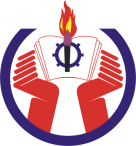 TRƯỜNG ĐẠI HỌC SƯ PHẠM KỸ THUẬTTP. HỒ CHÍ MINHKHOA CƠ KHÍ ĐỘNG LỰCNgành đào tạo: Công nghệ Kỹ thuật NhiệtTrình độ đào tạo: Đại họcChương trình đào tạo: Công nghệ Kỹ thuật NhiệtCLOsMô tả (Sau khi học xong học phần này, người học có thể)ELO(s)/PI(s)TĐNLCLO1Tính toán và thiết kế được các bộ phận của lò hơi Giải thích được các thông số kỹ thuật cơ bản của lò hơiPI1.24CLO2Đánh giá và giải quyết được các vấn đề liên quan đến tính toán thiết kế, vận hành, bảo trì bảo dưỡng lò hơi.PI1.34CLO3Nhận diện, giải thích được sự tác động của các giải pháp kỹ thuật cho lò hơi đến môi trường, kinh tế và xã hội PI3.24CLO4Giải thích được việc sử dụng các kiến thức về truyền nhiệt và lưu chất, các kỹ năng và công cụ cần thiết trong tính toán thiết kế, vận hành, bảo trì bảo dưỡng lò hơi.PI4.24CLO5Áp dụng được các kiến thức về truyền nhiệt và lưu chất, kỹ năng và công cụ phù hợp trong tính toán thiết kế, vận hành, bảo trì bảo dưỡng lò hơi.PI4.34TuầnNội dungCĐR học phầnTrình độ năng lựcPhương pháp dạy họcPhương pháp đánh giá12Chương 1: TỔNG QUAN12A/ Tóm tắt các ND và PPGD chính trên lớp: (6)Nội dung GD lý thuyết:+ Lò hơi+ Phân loại+ Các thông số cơ bản của lò hơi+ Quá trình phát triển lò hơi	+ Một số ứng dụng của lò hơi CLO34Trình chiếu, Thuyết trình, Thảo luận nhómBT#BL#TL#12B/ Các nội dung cần tự học ở nhà: (12)+ Đọc thêm lò hơi ống lửa, lò hơi ống nước, lò hơi đốt dầu, lò hơi đốt than, lò hơi đốt trấu+ Tìm 10 ứng dụng của lò hơi và hệ thống hơi trên Internet CLO34BT#BL#TL#34Chương 2: NHIÊN LIỆU VÀ CƠ SỞ LÝ THUYẾT CHÁY34A/ Tóm tắt các ND và PPGD chính trên lớp: (6)Nội dung GD lý thuyết:+ Nhiên liệu+ Thành phần hóa học của nhiên liệu+ Nhiệt trị của nhiên liệu+ Nhiên liệu qui ước và các đặc tính qui dẫn+ Lý thuyết cháyCLO1CLO2CLO4CLO54444Trình chiếu, Thuyết trình, Thảo luận nhómBT#BL#TL#34B/ Các nội dung cần tự học ở nhà: (12) + Đọc thêm thành phần hóa học và nhiệt trị của nhiên liệu + Đọc thêm các nghiên cứu về quá trình cháy bởi phương pháp thực nghiệm và mô phỏng số học + Giải 3 bài tập về tính toán thành phần hóa học và nhiệt trị.CLO4CLO544BT#BL#TL#56Chương 3: CÁC SẢN PHẨM CHÁY CỦA NHIÊN LIỆU56A/ Tóm tắt các ND và PPGD chính trên lớp: (6)Nội dung GD lý thuyết:+ Thể tích không khí lý thuyết+ Thể tích sản phẩm cháy lý thuyết+ Thể tích không khí thực tế+ Thể tích sản phẩm cháy thực tế+ Độ lọt không khí  + Sự cháy hoàn toàn và không hoàn toàn+ Enthalpy của sản phẩm cháy+ Xác định hệ số không khí thừaCLO1CLO2CLO4CLO54444Trình chiếu, Thuyết trình, Thảo luận nhómBT#BL#TL#56B/ Các nội dung cần tự học ở nhà: (12)+ Tìm hiểu các nghiên cứu liên quan đến thể tích, hệ số không khí thừa và enthalpy của sản phẩm cháy trên Internet+ Giải 3 bài tập về tính toán sản phẩm cháy của nhiên liệuCLO1CLO244BT#BL#TL#78Chương 4: HIỆU SUẤT NHIỆT CỦA LÒ HƠI78A/ Tóm tắt các ND và PPGD chính trên lớp: (9)Nội dung GD lý thuyết:+ Phương trình cân bằng nhiệt + Nhiệt lượng hữu ích + Các loại tổn thất nhiệt+ Những khả năng tận dụng nhiệt thải của lò hơi công nghiệp.CLO1CLO2CLO3CLO4CLO544444Trình chiếu, Thuyết trình, Thảo luận nhómBT#BL#TL#78B/ Các nội dung cần tự học ở nhà: (18)+ Đọc thêm các cơ hội tận dụng nhiệt trong lò hơi+ Lập trình/tính toán bộ hâm nước cấp và bộ sấy không khí CLO4CLO544BT#BL#TL#911Chương 5: TÍNH NHIỆT LÒ HƠI911A/ Tóm tắt các ND và PPGD chính trên lớp: (9)Nội dung GD lý thuyết:+ Bề mặt truyền nhiệt của lò hơi+ Tính nhiệt cho lò hơiCLO1CLO2CLO4CLO54444Trình chiếu, Thuyết trình, Thảo luận nhómBT#BL#TL#911B/ Các nội dung cần tự học ở nhà: (18)+ Làm bài tập về tính toán nhiệt cho bộ hâm nước cấp và sấy không khí CLO4CLO544BT#BL#TL#11-12Chương 6: TÍNH SỨC BỀN LÒ HƠI11-12A/ Tóm tắt các ND và PPGD chính trên lớp: (3)Nội dung GD lý thuyết:+ Ứng suất cho phép của kim loại dùng trong lò hơi+ Tính sức bền một số bộ phận chính của lò hơi+ Tính sức bền đáy cong+ Tính các bộ phận hình trụ chịu áp lực bên ngoàiCLO1CLO2CLO4CLO54444Trình chiếu, Thuyết trình, Thảo luận nhómBT#BL#TL#11-12B/ Các nội dung cần tự học ở nhà: (6)+ Đọc tài liệu về an toàn và kiểm định lò hơi, đạo đức nghề nghiệp của kiểm định viên.+ Tìm kiếm trên Internet các tài liệu tính sức bền lò hơi.CLO4CLO544BT#BL#TL#13-14Chương 7: VẬN HÀNH LÒ HƠI13-14A/ Tóm tắt các ND và PPGD chính trên lớp: (3)Nội dung GD lý thuyết:+ Khởi động lò hơi + Chạy lò hơi+ Dừng lò hơiCLO1CLO2CLO4CLO54444Trình chiếu, Thuyết trình, Thảo luận nhómBT#BL#TL#13-14B/ Các nội dung cần tự học ở nhà: (6)+ Đọc tài liệu về bảo dưỡng, sửa chữa lò hơi. + Đọc tài liệu về xử lý nước cho lò hơi.CLO4CLO544BT#BL#TL#13-15Các nhóm thực hiện báo cáo các topicsCLO1CLO2CLO3CLO4CLO544444Trình chiếu, Thuyết trình, Thảo luận nhómTL#TTNội dungThời điểmCLOsTĐNLPP đánh giá(c)Công cụ đánh giá (d)Tỉ lệ (%)Đánh giá quá trìnhĐánh giá quá trìnhĐánh giá quá trìnhĐánh giá quá trìnhĐánh giá quá trìnhĐánh giá quá trìnhĐánh giá quá trình50Điểm danhTham dự lớpTuần 1-15CLO34Điểm danhDanh sách lớp10%Lần 1Phát triển lò hơiNhiên liệu và lý thuyết cháy trong một lò hơiTuần 4CLO1CLO2CLO3444Bài tập/QuizĐáp án/ Rubrics10%Lần 2Thể tích không khí thực, sản phẩm cháy và hệ số không khí thừaTuần 6CLO1CLO2CLO4CLO54444Bài tập/QuizĐáp án/ Rubrics10%Lần 3Hiệu suất lò hơiTính toán thiết kế lò hơiTuần 10CLO1CLO2CLO4CLO54444Bài tập/QuizĐáp án/ Rubrics10%Lần 4Tính sức bền lò hơiĐề thi mởTuần 12CLO1CLO2CLO3CLO4CLO544444Bài tập/QuizĐáp án/ Rubrics10%Đánh giá cuối kỳBáo cáo miệng - Tiểu luậnBa sinh viên nhận một đề tài vào tuần thứ 3Đánh giá cuối kỳBáo cáo miệng - Tiểu luậnBa sinh viên nhận một đề tài vào tuần thứ 3Đánh giá cuối kỳBáo cáo miệng - Tiểu luậnBa sinh viên nhận một đề tài vào tuần thứ 3Đánh giá cuối kỳBáo cáo miệng - Tiểu luậnBa sinh viên nhận một đề tài vào tuần thứ 3Đánh giá cuối kỳBáo cáo miệng - Tiểu luậnBa sinh viên nhận một đề tài vào tuần thứ 3Đánh giá cuối kỳBáo cáo miệng - Tiểu luậnBa sinh viên nhận một đề tài vào tuần thứ 3Đánh giá cuối kỳBáo cáo miệng - Tiểu luậnBa sinh viên nhận một đề tài vào tuần thứ 350Báo cáo miệngMỗi nhóm chọn một trong những nội dung (Phát triển lò hơi, nhiên liệu, lý thuyết cháy, hiệu suất lò hơi, tính toán thiết kế lò hơi, vận hành lò hơi ,.. ) và báo cáo trước lớp (dạng ppt)Tuần 13CLO1CLO2CLO3CLO4CLO544444Báo cáo trước lớpRubrics25%Viết báo cáoNhóm chỉnh sửa lại báo cáo trên dựa trên góp ý của giảng viên và sinh viên khác; sau đó nộp file (dạng word)Tuần 15-16CLO1CLO2CLO3CLO4CLO544444Tiểu luậnRubrics25%CĐRhọc phầnNội dung giảng dạyNội dung giảng dạyNội dung giảng dạyHình thức kiểm traHình thức kiểm traHình thức kiểm traHình thức kiểm traCĐRhọc phầnChương 1Chương  2, 3, 5,6, 7Chương 4Lần 1Lần 2Lần 3Cuối kỳCLO1xxxxxxCLO2xxxxxxCLO3xxxxCLO4xxxxxCLO5xxxxxTrưởng khoaTrưởng BMNhóm biên soạnTS. Huỳnh Phước SơnPGS. TS. Đặng Thành TrungPGS.TS. Đặng Thành TrungNội Dung Cập nhật ĐCCT lần 1:   <ngày/tháng/năm>Nội Dung Cập nhật ĐCCT lần 2:   <ngày/tháng/năm><người cập nhật ký và ghi rõ họ tên>Tổ trưởng Bộ môn:<Đã đọc và thông qua>